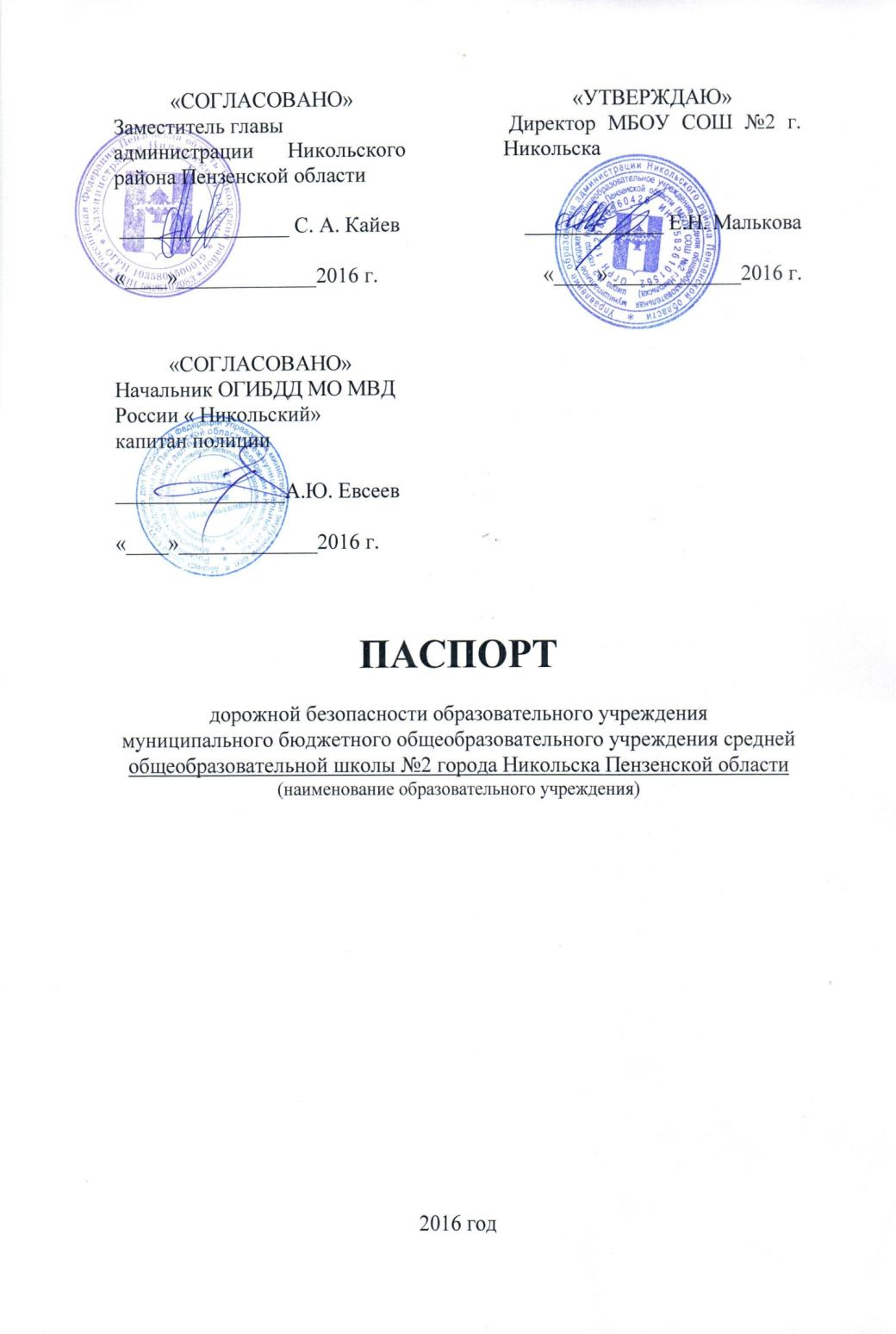 Общие сведения муниципальное бюджетное общеобразовательное учреждение средняя общеобразовательная школа №2 города Никольска Пензенской области (Наименование ОУ)Тип ОУ       школаЮридический адрес ОУ: 442680 Пензенская область Никольский район, город Никольск, улица Калинина, 94 Фактический адрес ОУ: 442680 Пензенская область Никольский район, город Никольск, улица Калинина, 94 Руководители ОУ:Директор (заведующий) Малькова Елена Николаевна   8(84165) 4-17-06	(фамилия, имя, отчество)                                                                 (телефон)Заместитель директорапо учебной работе           Жесткова Раиса Ивановна      8(84165) 4-17-06	(фамилия, имя, отчество)                                               (телефон)Заместитель директорапо воспитательной работе  Ознобишина Светлана Михайловна   8(84165) 4-17-06	(фамилия, имя, отчество) 	 (телефон)Ответственные работники муниципального органа  образования                       специалист по охране труда   Федин Кирилл Андреевич	           (должность)                                                          (фамилия, имя, отчество)                                                              8(84165) 4-26-74                                                                                                                                                                (телефон)Ответственные отОГИБДД МО МВД России «Никольский»      инспектор по пропаганде               безопасности дорожного движения  капитан полиции       Ларионов Александр Юрьевич                                                                                                          (должность)                                                 (фамилия, имя, отчество)                                                                         8(84165) 4-17-29                                                                                                                                                                                      (телефон)Ответственные работники за мероприятия по профилактикедетского травматизма            социальный педагог   Купцова Екатерина Сергеевна	           (должность)                                                     (фамилия, имя, отчество)                                                                  8(84165) 4-17-06                                                                                                                                                                        (телефон)Количество учащихся  Наличие уголка по БДД    имеется плакат в рекреации 1-го этажа                                                                         (если имеется, указать место расположения)Наличие класса по БДД          имеется, кабинет № 51, 1 этаж                                                                         (если имеется, указать место расположения)Наличие автогородка (площадки) по БДД    нетНаличие автобуса в ОУ                 да____  (при наличии автобуса)Владелец автобуса                      МБОУ СОШ №2 г.Никольска                                                                                   (ОУ, муниципальное образование и др.)Время занятий в ОУ:1-ая смена: 8:30 – 15.002-ая смена: 15:00 – 19.00Телефоны оперативных служб:МЧС - 01Полиция - 02Скорая помощь - 03Общие сведенияМарка    ГАЗ-322121______________________________________________Модель  ГАЗ-322121_____________________________________________Государственный регистрационный знак     МО59СР  58Соответствие конструкции требованиям, предъявляемым к школьным автобусам   соответствует________________________________________________________________________________________________________1. Сведения о водителе автобуса2. Организационно-техническое обеспечениеЛицо, ответственное, за обеспечение безопасности дорожного движения: _ Зам. директора по АХЧ Морозова Е.Н.  назначено ________Приказом № 61 от 29 августа 2016 года_______________________________________________, прошло аттестацию ______________________________________________.2) Организация проведения предрейсового медицинского осмотра водителя:Осуществляет                     ГБУЗ «Никольская РБ»                                                                                       (Ф.И.О. специалиста)на основании     договора_1/11 от 11.01.2016г.____________________________действительного до_31.12.2016г.___________.3) Организация проведения предрейсового технического осмотра транспортного средства:осуществляет  _Морозова Елена Николаевна ___________________________                                                                                        (Ф.И.О. специалиста)на основании ______приказа №61 от 29.08.2016_________________________действительного до _30.08.2017______________________________________.4) Дата очередного технического осмотра  __25.02.2017________________.5) Место стоянки автобуса в нерабочее время ООО «Никольская транспортная компания» ул.Белинского, 29.меры, исключающие несанкционированное использование _____________________________________________________________________________________________________________________________________________3. Сведения о владельцеЮридический адрес владельца Пензенская обл., г.Никольск ул.Калинина,94Фактический адрес владельца Пензенская обл., г.Никольск ул.Калинина,94Телефон ответственного лица  8(84165)4-17-064. Сведения о ведении журнала инструктажа 1.журнал инструктажа на рабочем месте2.журнал инструктажа по пожарной безопасности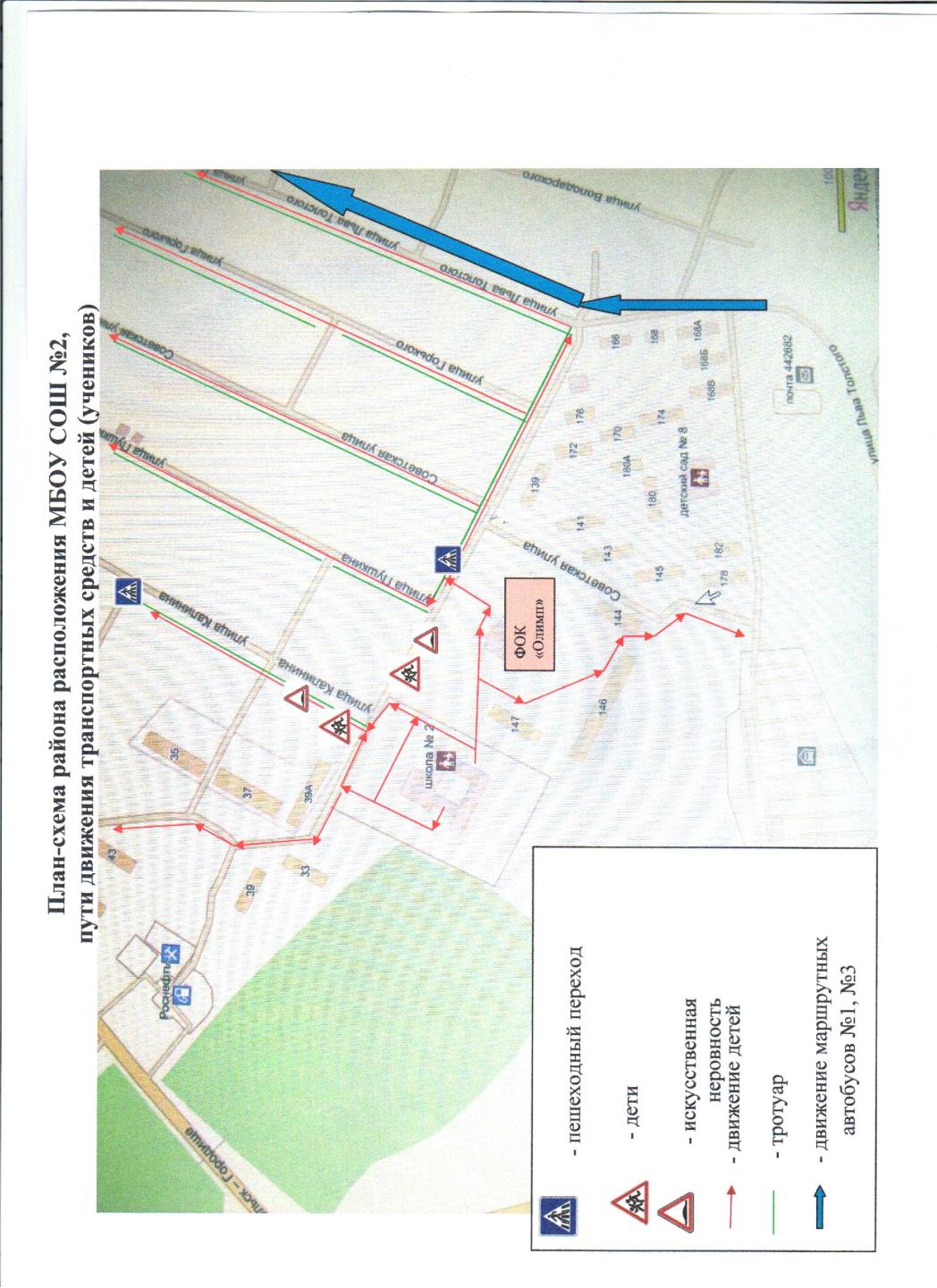 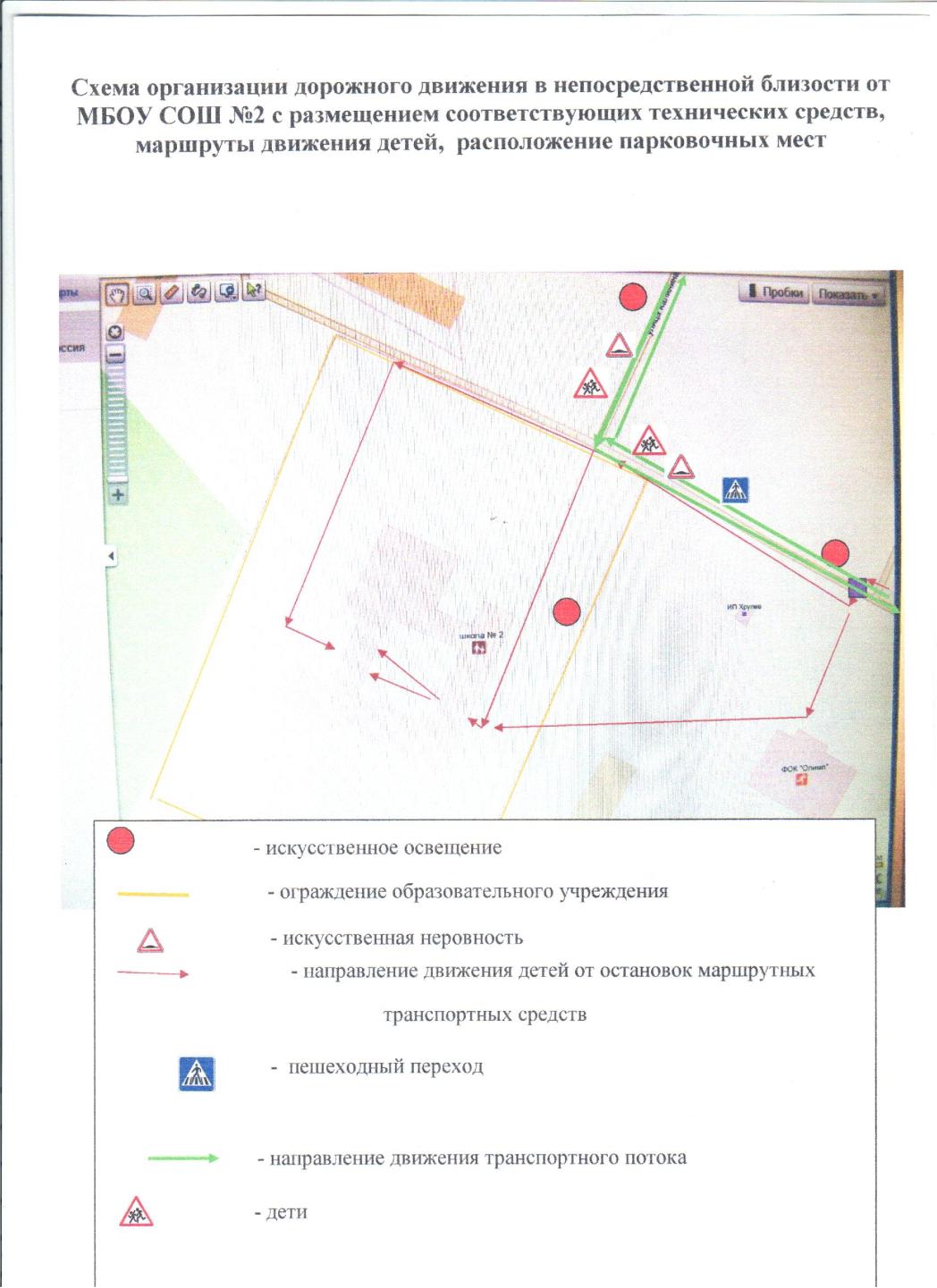 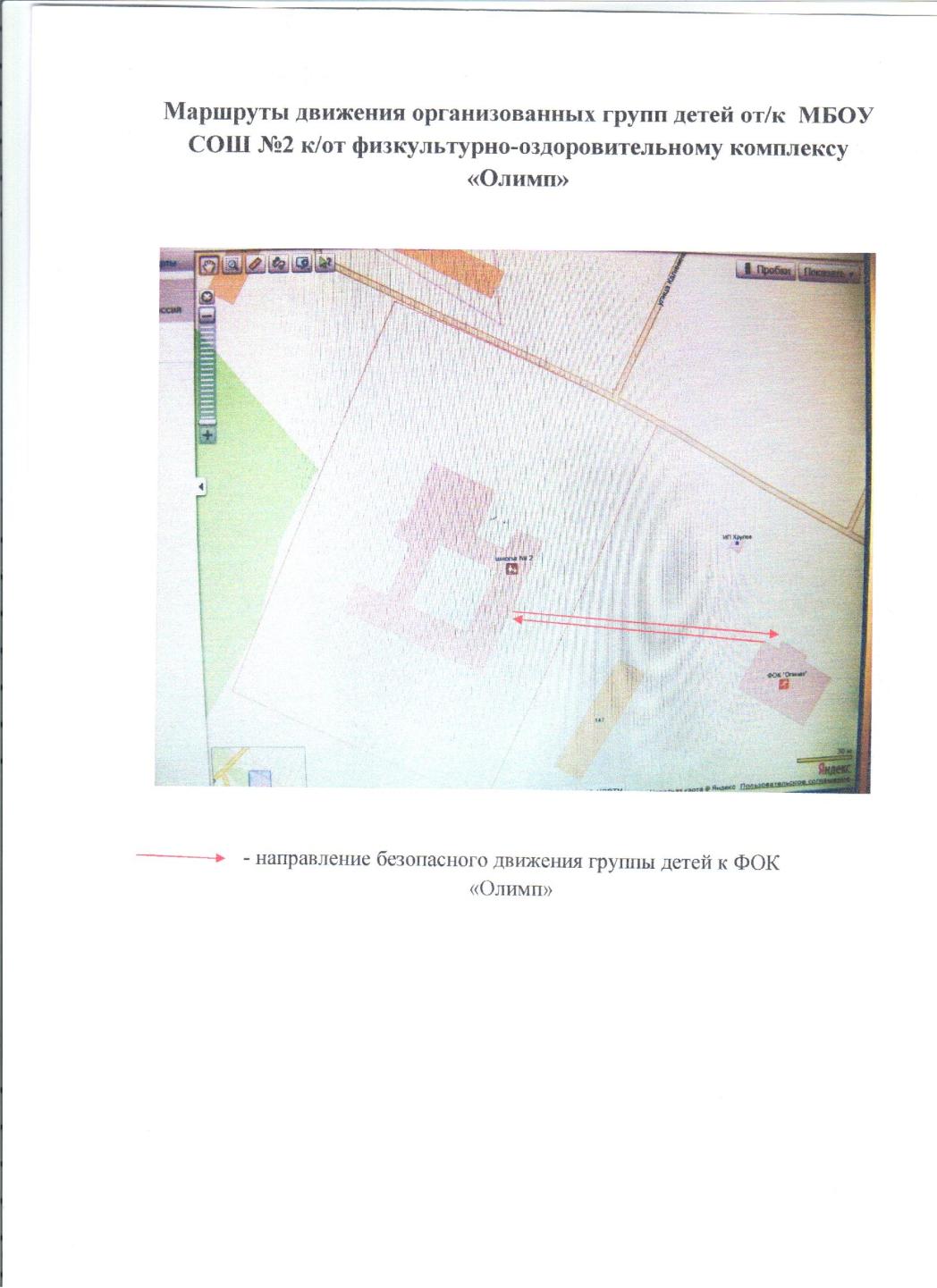 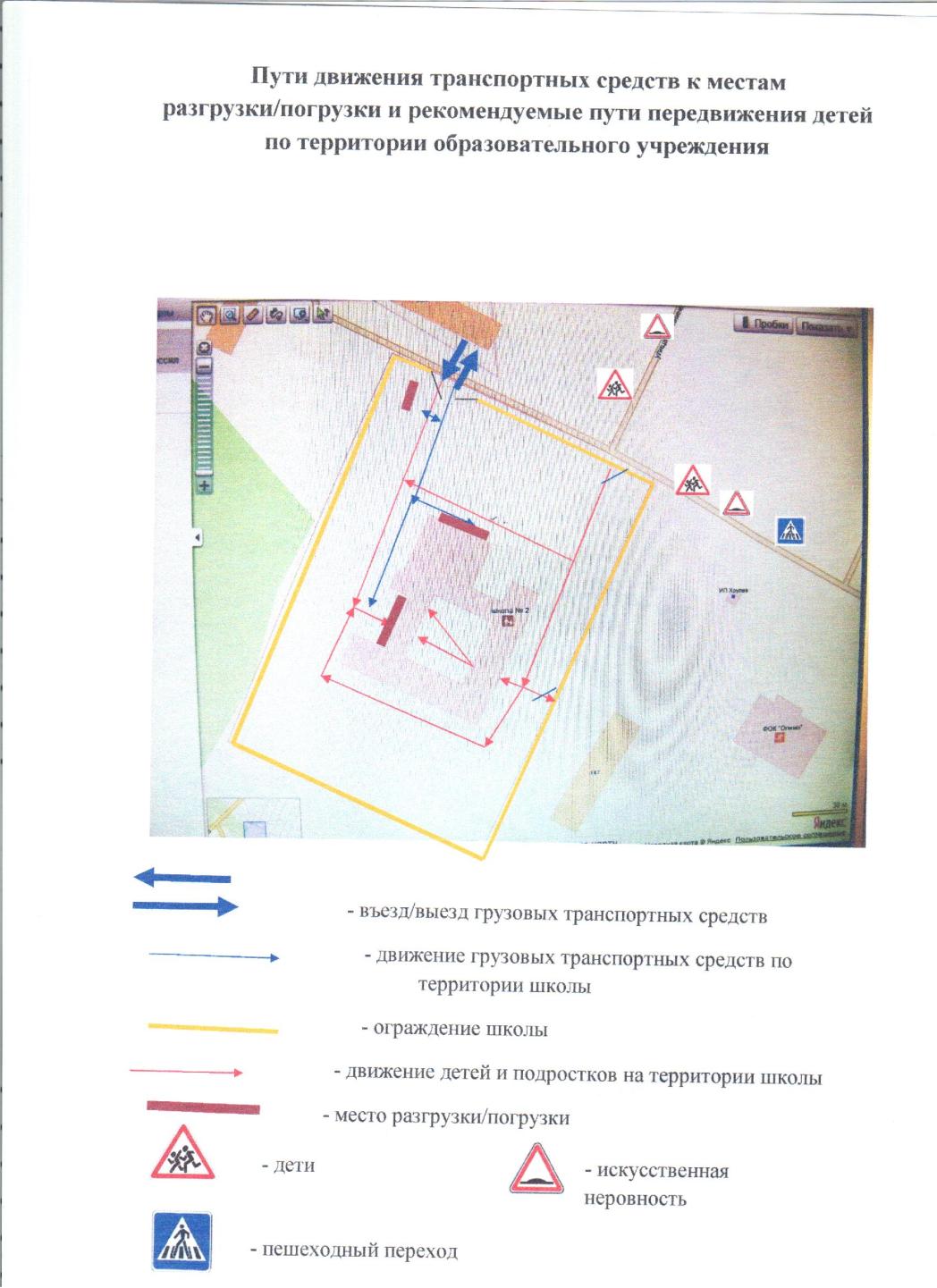 Фамилия, имя, отчествоПринят на работуСтаж в кате-гории D Дата пред- стоящего мед. осмотраПериод проведения стажировкиПовыше-ние ква- лификацииДопущен- ные нару- шения ПДДКазанкин Дмитрий Никитович06.05.2013г.38лет06.2017г.---